                      LES PRONOMS INDÉFINISne...personne	ingen		nekandene...rien	inget, ingenting	satserne...aucun	ingen, inte en enda enne...pas	intene...jamais	aldrigne...que	baraquelqu'un	någon		jakandequelque chose	något		satserIndefinita pronomen placeras, som negationer, mellan verben:Je ne mange pas.		Jag äter inte.Tu ne travailles jamais.	Du arbetar aldrig.	Il ne voit personne.	Han ser ingen. (Han ser inte någon.)Elle ne fait rien.		Hon gör ingenting.Nous ne connaissons personne.	Vi känner ingen. (Vi  känner inte någon.)Pierre n'a aucun ami.	Pierre har inte en enda vän.Vous ne savez rien.	Ni vet ingenting.Ils n'ont rien vu.		De har inte sett någonting.ne...personne, ne...rien, ne...aucun används i  nekad betydelsequelqu'un, quelque  chose används i jakande satser. OBS att svenskan använder ofta INTE + någon, något i nekad betydelseVous voyez quelque chose?	Ser ni något?Non, nous ne voyons rien.	Nej,  vi ser inte något/vi  ser ingenting.Tu as rencontré quelqu'un?	Har du träffat någon?Non,  je n'ai rencontré personne.	Nej, jag har inte träffat någon.Tu connais quelqu'un ici?	Känner du någon här?Non, je ne connais personne ici.	Nej, jag känner ingen här.OBS! Som vid negationer (ne...pas) måste NE stå direkt framför  verbet. Vid flera verb gäller regeln att ne står före hjälpverbet (det  första verbet). NE får aldrig utelämnas om det finns ett verb i meningen:Personne ne le croit.	Ingen tror honom.Rien n'est joué.		Ingenting är  avgjort. (franskt  ordspråk)Personne ne comprend.	Ingen förstår.Aucun n'est venu hier.	Inte en enda kom igår.OBSERVERA att indefinita pronomen alltid står i 3:e person singular.Aucun de ses amis n'est  gentil.	Ingen av hans vänner är snäll.Exercice 1; les pronoms indéfinis1a) Äter du något?___________________________________________________________________________1b) Nej, jag äter ingenting.___________________________________________________________________________2a) Vill ni ha något?___________________________________________________________________________2b) Nej, vi vill inte ha något.___________________________________________________________________________3a) Är någon där?___________________________________________________________________________3b) Nej,  ingen är här.___________________________________________________________________________4) Ingen tror på jultomten.___________________________________________________________________________5) Jag har inte gjort någonting. (på franska: jag har gjort ingenting)___________________________________________________________________________6) Ingen är svensk här.___________________________________________________________________________7) De vet ingenting.___________________________________________________________________________8) Han tycker inte om någon. (på franska: han älskar ingen)___________________________________________________________________________Exercice 2; les pronoms indéfinis1) Je................comprends.........................................___________________________________________________________________________2) Il................a..........................................compris.___________________________________________________________________________3) ........................................    ..................aime Pierre.___________________________________________________________________________4a) Vous connaissez...............................................................................?___________________________________________________________________________4b) Non, nous......................connaissons......................................................___________________________________________________________________________5a) Vous faites..........................................................................ce soir?___________________________________________________________________________5b) Non, nous.......................faisons......................................ce soir.___________________________________________________________________________6) ..............................       .......................est facile.___________________________________________________________________________7) .......................................     ...........................  ce soir.___________________________________________________________________________8a) Il y a..............................................................................................?___________________________________________________________________________8b) Non, il..............y a....................................................................................___________________________________________________________________________Exercice 3; les pronoms indéfinisRépondez aux questions suivantes:1) Tu sais quelque chose sur l'Afrique?Non,___________________________________________________sur l'Afrique.2) Vous connaissez quelqu'un en Belgique?Non, nous_______________________________________________________________3) Tu as fait quelque chose pendant les vacances de Noël?Non, je___________________________________________________________________4) Quelqu'un les déteste? (Hatar någon dem?)Non,______________________________________________________________________5) Tout est fait? (Är allt klart?)Non,_______________________________________________________________________6) Ils ont des amis?Non, ils_____________________________________________________________________7) Il y a quelque chose à la télé?Non, il_____________________________________________________________________8) Il y a quelqu'un à côté de toi? (Är det någon  bredvid dig?)Non, il_____________________________________________________________________9) Quelque chose est tombé?Non,_______________________________________________________________________10) Vous avez gagné quelque chose?Non, nous__________________________________________________________________SAVOIR S'EXPRIMER 1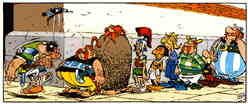 SAVOIR RÉSUMER UN TEXTE 1COMPRÉHENSION DE TEXTE 1SAVOIR S'EXPRIMER 1SAVOIR RÉSUMER UN TEXTE 11texten handlar om2det är en kvinna/ en man som är/kan/gör/säljer.......3det finns flera viktiga personer i texten4det är många konstiga saker i boken5jag förstod inte varför6om jag har rätt.....7mannen berättar att han har varit läkare8barnet blir/är lycklig9det verkar som om10jag tror att11det är säkert barnet som ljuger12det är flickan som har tagit bilen13Camille är hans bästa vän14Thérèse gillar Laurent15Camilles mamma skyddar sin son16han blir galen därför att mamman.........17hon är redan konstig18en dag händer det något19hon tror att hennes man är otrogen20han förstår att han har blivit sedd21Balzac har skrivit den här boken 22det är en typiskt realistisk roman23han kommer att bli24hon var25jag har blivit - jag blev26det som är förvånansvärt det är att man hittar cykeln27hittar man liket?28varje dag letar Laurent efter kroppen1jag har läst en text2en text som handlar om3texten handlar om en kvinna som är sjuk4artikeln som jag har läst beskriver/berättar om5det är en lätt/svår/konstig/rolig text6i denna artikel sägs det att det är bra att äta tandkräm7det finns 8jag tror att det är sant9jag tycker att texten var intressant/tråkig 10jag förstod allting11jag hade svårt att förstå texten12i texten berättar en man om sina problem13man har gjort en enkät om fransmännens kunskaper om Sverige14man påstår att15jag tycker att det stämmer16jag tror inte att det är så17det finns många frågor att svara på18det är ett stort problem19sedan berättar man att i Ryssland var det på detta sätt20man måste reagera för att lösa dessa problem21man kan inte fortsätta såhär22jag vet inte vad man skall göraQu’est-ce qui s’est passé à Ecrennes?Où se trouve Ecrennes?La fille était avec ses parents à la maison? Pourquoi?La fille a été victime de violences sexuelles?Comment est-elle morte?Comment était-elle habillée?Qui a trouvé le corps?A-t-on des traces?A-t-on arrêté quelqu’un? (arrestera)Traces de lutte au domicile de l'adolescente assassinée samedi 10 février 2001 - 11h33 heure de Paris MELUN (AFP) - Des traces de lutte ont été découvertes au domicile de Priscilla Ciatti, une adolescente de 14 ans tuée jeudi de 50 coups de couteau aux Ecrennes (Seine-et-Marne), un village à 15 km de Melun. La jeune fille avait été retrouvée morte en tenue de nuit à 500 m de son domicile vers 8H00 par le chauffeur du car scolaire des Ecrennes, sur le bas côté de la route au lieu-dit des Glazière. L'adolescente était habituellement seule à cette heure matinale, ses parents étant déjà partis au travail. Le parquet de Melun a indiqué vendredi que selon le rapport d'autopsie elle n'avait subi aucun sévice sexuel. Interrogé sur des informations de presse selon lesquelles un masque aurait été retrouvé près du corps de la jeune fille, les enquêteurs se sont refusés à toute confirmation. Le recueil des témoignages de la famille, des amis et des proches de la victime se poursuit. Plusieurs ratissages de la région ont déjà été menés et, jeudi, un hélicoptère a survolé les environs durant toute la journée. Depuis la découverte du corps de la jeune fille, le village des Ecrennes est sous le choc. Certains collégiens ont pu voir le corps de leur camarade quand le chauffeur du car scolaire l'a découvert.1texten handlar omle texte parle de2det är en kvinna/ en man som är/kan/gör/säljer.......c'est une femme/un homme qui est/peut/fait/vend.....3det finns flera viktiga personer i textenil y a plusieurs personnes importantes dans le texte4det är många konstiga saker i bokenil y a beaucoup de choses étranges/bizarres dans le livre5jag förstod inte varförje n'ai pas compris pourquoi6om jag har rätt.....si j'ai raison.....7mannen berättar att han har varit läkarel'homme raconte qu'il a été médecin8barnet blir/är lyckligl'enfant est heureux9det verkar som il semble que10jag tror attje crois que11det är säkert barnet som ljugerc'est certainement l'enfant qui ment12det är flickan som har tagit bilenc'est la fille qui a volé/pris la voiture13Camille är hans bästa vänCamille est son meilleur ami14Thérèse gillar LaurentThérèse aime Laurent15Camilles mamma skyddar sin sonla mère de Camille protège son fils16han blir galen därför att mamman.........il devient fou parce que la mère....17hon är redan konstigelle est déjà bizarre/étrange18en dag händer det någotun jour il arrive quelque chose /un jour quelque chose se passe19hon tror att hennes man är otrogenelle croit que son mari est infidèle20han förstår att han har blivit seddil comprend qu'il a été vu21Balzac har skrivit den här boken Balzac a écrit ce livre22det är en typiskt realistisk romanc'est un roman typiquement réaliste23han kommer att bliil sera24hon varelle était25jag har blivit - jag blevj'ai été26det som är förvånansvärt det är att man hittar cykelnce qui est étonnant c'est qu'on trouve le vélo27hittar man liket?On trouve le cadavre? / Trouve-t-on le cadavre?28varje dag letar Laurent efter kroppenTous les jours Laurent cherche le corps / Laurent cherche le corps tous les jours1jag har läst en textj'ai lu un texte2en text som handlar omun texte qui parle de3texten handlar om en kvinna som är sjukle texte parle d'une femme qui est malade4artikeln som jag har läst beskriver/berättar oml'article que j'ai lu décrit/parle de5det är en lätt/svår/konstig/rolig textc'est un texte facile/difficile/bizarre/drôle6i denna artikel sägs det att det är bra att äta tandkrämdans cet article on dit que c'est bien de manger du dentifrice7det finns il y a 8jag tror att det är santje crois que c'est vrai9jag tycker att texten var intressant/tråkig je trouve/pense que le texte était intéressant/ennuyeux10jag förstod alltingj'ai tout compris11jag hade svårt att förstå textenj'avais du mal à comprendre le texte12i texten berättar en man om sina problemdans le texte un homme raconte ses problèmes13man har gjort en enkät om fransmännens kunskaper om Sverigeon a fait un sondage sur les connaissances des Français de la Suède14man påstår atton prétend que15jag tycker att det stämmerje trouve/je pense/j'estime que c'est correct16jag tror inte att det är såje ne crois pas que c'est ainsi/comme ça17det finns många frågor att svara påil y a beaucoup de questions auxquelles il faut répondre18det är ett stort problemc'est un gros/grand problème19sedan berättar man att i Ryssland var det på detta sättensuite on raconte qu'en Russie c'était ainsi/comme ça20man måste reagera för att lösa dessa problemil faut réagir pour résoudre ces problèmes21man kan inte fortsätta så häron ne peut pas continuer comme ça/ainsi22jag vet inte vad man skall göraje ne sais pas ce qu'on va faire